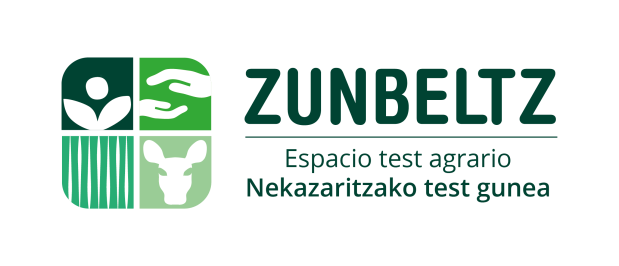 Adjuntamos dos convocatorias de interés para las personas aspirantes a téster en el Espacio Test Agrario Zunbeltz, así como para la contratación de una persona dinamizadora del Espacio Test Agrario Zunbeltz.Zunbeltz es el primer espacio test agro-ganadero de Navarra para fomentar la incorporación progresiva al sector agrario ecológico y la transferencia de conocimiento; se presenta como una oportunidad de relevo generacional y dinamización del sector, que contribuye a fijar población en la zona. La Mancomunidad de Andia coordina el proyecto junto con CPAEN/NNPEK y la UPNA como entidades socias.Se abren dos convocatorias:PERSONAS ASPIRANTES A TÉSTER EN EL ESPACIO TEST AGRARIO ZUNBELTZZunbeltz es una oportunidad para la instalación en el sector agrario ecológico, creando un espacio seguro para que personas emprendedoras puedan probar proyectos agrarios.Ofrece apoyo a las personas que testan en tierras e infraestructuras, formación práctica y asesoramiento por personas ganaderas expertas y acompañamiento de la Asociación Zunbeltz Elkartea en el proceso. La recepción de solicitudes estará abierta hasta el día 31 de enero. CONTRATACIÓN DINAMIZADOR/A DEL ESPACIO TEST AGRARIO ZUNBELTZLa función de la persona será la de coordinar y acompañar a las personas téster en sus proyectos productivos, así como coordinar la gestión de las fincas que conforman el Espacio Test Agrario Zunbeltz. Se ofrece un contrato de media jornada, de enero/febrero a diciembre de 2022. La recepción de solicitudes estará abierta hasta el día 20 de enero. Para cualquier consulta o duda puedes escribir un correo a mancomunidad.andia@gmail.com Se pueden consultar las dos convocatorias y la información sobre el Espacio Test Agrario Zunbeltz en las páginas web de los Ayuntamientos que componen la Mancomunidad Andia Video resumen sobre qué son los espacios test agrarios: https://www.youtube.com/watch?v=VJoiIM17C6QMás información sobre Espacios Test.  https://espaciostestagrarios.org/Bi deialdi egin dira, bata Zunbeltz Nekazaritzako Test Gunean testatzaile izan nahi duten pertsonentzat eta bestea Zunbeltz Nekazaritzako Test Guneko dinamizatzailea kontratatzeko.Zunbeltz Nafarroako lehen nekazaritzako eta abeltzaintzako test gunea da, eta sustatu nahi ditu profesionalak pixkanaka nekazaritza ekologikoaren sektorean sartzea eta ezagutza transferitzea; aukera bat da belaunaldien arteko erreleboa egiteko eta sektorea dinamizatzeko, eta, horrek, eskualdean biztanleak finkatzen lagunduko du. Andia Mankomunitateak koordinatzen du proiektua, CPAEN/NNPEK eta NUPekin batera, erakunde bazkide gisa.Bi deialdi ireki dira:1) TESTATZAILE IZATEKO HAUTAGAIAK ZUNBELTZ NEKAZARITZAKO TEST GUNEANZunbeltz aukera bat da nekazaritza ekologikoaren sektorean sartzeko. Horretarako, ekintzaileei nekazaritza-proiektuak probatzeko espazio seguru bat eskaintzen zaie.Saiakuntzak edo testak egiten dituzten pertsonei lur eta azpiegituretan laguntzen zaie, abeltzain adituek prestakuntza praktikoa eta aholkularitza ematen diete, eta Zunbeltz Elkartearen laguntza jasotzen dute prozesuan zehar.Eskabideak urtarrilaren 31ra arte jasoko dira.2) ZUNBELTZ NEKAZARITZAKO TEST GUNEAREN DINAMIZATZAILEA KONTRATATZEAPertsonaren eginkizuna izango da testatzaileei beren ekoizpen-proiektuetan laguntzea eta koordinatzea, bai eta Zunbeltz Nekazaritzako Test Gunea osatzen duten finken kudeaketa koordinatzea ere. Lanaldi erdiko kontratua eskaintzen da, 2022ko urtarriletik/otsailetik abendura.Eskabideak urtarrilaren 20ra arte jasoko dira.Edozein zalantza izanez gero, idatzi mezu bat mancomunidad.andia@gmail.com helbidera.Bi deialdiak Andia Mankomunitatea osatzen duten udalen webguneetan kontsulta daitezke:Nekazaritzako test guneak zer diren azaltzen duen bideoa: https://youtu.be/VJoiIM17C6Q Informazio gehiago Test Guneari buruz. https://espaciostestagrarios.org/